主日講題：合神心意的器皿經    文：詩    歌：恩典已降臨、我們歡迎君王降臨、醫治我、寶貴十架報告事項【歡迎】第一次來參加聚會的新朋友和弟兄姊妹，我們在主裡竭誠歡迎；請簡短自我介紹，讓我們認識您；邀請會後留下享用愛筵。主日愛筵後下午01:30-03:00召開教會同工月會，寶貴建議請洽會議主席余宙祥弟兄。5/12(日)母親節主日，講道後由兒主小朋友獻詩及獻花，學青團契送卡片，會後另備有古早味蛋糕，歡迎弟兄姊妹邀請父母親同來參加。6/7(五)端午連假第一天，教會舉辦夏季旅遊：日月潭踏青及露營趣，請參考綠色DM，報名繳費請洽各小組長。7/27-28舉辦教會夏令會，主題：合神心意的器皿，講員：謝國銘老師，將於優美的台南加利利宣教中心舉行，並有台南半日遊，請弟兄姊妹踴躍參加。報名費1,800元，5/31前報名，早鳥優惠價1,500元，細節請參考粉紅色報名表。請填寫報名表後，交給各小組負責同工。為夏令會招募五萬元特別奉獻，請弟兄姊妹按著聖靈的感動，憑信心奉獻。代禱事項為斯里蘭卡基督教會會堂在21日復活節遭到攻擊，約三百多人喪生，四、五百人受傷。求主特別保護在南亞、東南亞地區遭逼迫受苦的教會。為週六「新約導論」的裝備課程禱告，有八位弟兄姊妹參加，求神藉此造就弟兄姊妹屬靈的生命，得以在真道上扎根。唐媽媽脊椎裂傷，求主大能完全醫治。為薇鎔的父親肺部的健康，能早日康復。為楊媽媽(慧雯的母親)胃出血，求主大能完全醫治。為素玲的母親，結腸切除手術，求 神帶領保守後續的醫療得以順利! 為美菁的母親張媽媽病情已改善，求主大能完全醫治。為添立的父親目前在家休養，求主眷佑早日完全恢復健康。為亞琦姊妹及薇鎔姊妹懷孕，求主保守腹中小生命平安、健康成長。依玲的母親左眼視力恢復，偉銘弟兄的母親癌症化療，求 神醫治保守。錦坤標靶治療得以有好的療效。【教會上週奉獻收入】：主日奉獻 480 元/ 什一奉獻 42,300 元/ 感恩奉獻300 合計 43,080 元  兒童主日學 暨 學青團契 為七月兒童營代禱，五月份要開始進入籌備工作，求主賜給同工們有智慧來預備。為青少契所需要輔導代禱，求神親自感動合適的人一同參與青少年的事工。3. 為5/18國三生高中升學考試禱告（邱浩恩、劉耀心、李君衛、謝立箴、楊涵兮、毛鳳堯、廖品柔），求主預備適合的學校科系，賜給學生們智慧以及倚靠主的信心；為高三生（洪旻謙、陳柏諺、陳奕均）禱告，求主賜下夠用時間體力來準備大學考試及面試。 長青講題：傳福傳萬邦        經    文：使徒行傳第11章 長青團契 暨 惠來關懷服務協會 5/16(週四)長青台中港野外禮拜，報名繳費請洽瑞娟姊妹，細節請參考金黃色DM。朋飛伉儷將於5/9返美，十月底再回到我們當中;願主保守路程平安!賴彩琴媽媽要申請新的外勞，賴振澤伯伯的外勞依卡5/15回國，也在等候新外勞，都求主有豐盛的預備。 眾教會 暨 台灣基督徒聚會處差傳協會(TCAM) 中科教會：為暑期美語夏令營(小一到小六)，7/1-7/5 為期一週的營會預備：盼望招生、課程安排、美國輔導的美語課程安排及到台中的接待等事宜順利。虎尾教會：求神祝福教會會所修繕工程的規劃，招募奉獻550萬元，施工得以順利今年底完成，賜福教會屬靈的復興。新年度差傳協會在訓練中心、宣教、文字三方面事工的計畫和發展，求神帶領。祈福 　　很多年前，每逢初一或十五，我媽都會用一隻雞來拜拜，燒個香，許個願甚麼的。很多華人家庭都會這樣，我也見慣不怪了。　　 忽然有一天，我想着有幾個重要的問題必須問清楚。“您燒香是給哪一位神明呢？”我真的很好奇。媽媽說：“不知道，聽說漫天都有神佛，反正都拜就沒有錯了。”看來她並不那麼在意，但我很想知道個究竟：“所有神明都喜歡吃雞嗎？”“不知道啊，大家都這麼做，我就這樣做咯。”我看出媽媽有點心虛了。“假如其中一位不喜歡吃雞怎麼辦呢？”我其實不是想為難我媽，只是覺得這個問題很重要，搞不好會得罪某位神明的。“不知道！不知道！不要再問了！”這會兒，我媽也着急了。以後每次用雞祭拜，她都很怕我諸多問題問她。　　 但我是認真思考這個問題的。後來發現，很多民間宗教的祭拜者，他們都像我媽一樣，不知道祭拜的是誰？不知道為甚麼要獻雞？也不知道那神明是不是喜歡吃雞？但共同點都是，他們想透過祭拜來祈求平安與福氣。　　 直到我讀了聖經，看到利未記中非常詳盡地論述獻祭問題以後，終於明白了祭拜的對象、祭拜的儀式與祭拜的意義。更重要的是，我知道了福從哪裏來，福往哪裏去，究竟甚麼是真正的福分。　　 先講祭牲，民間宗教的意義是，送給神明吃的。但聖經卻告訴我們，用祭牲來獻祭，是表明贖罪的意義。人犯罪，得罪了神，其代價就是人生各種痛苦以及最後的死亡。上帝告訴人類，可以用祭牲的生命來表達贖罪的誠意。所以，獻祭是認罪的一種態度，是謙卑的一種表現，是渴望與上帝恢復關係的一個請求。所以，上帝不吃雞，也不吃任何的祭牲。　 猶太民族用這樣的方式獻祭已經幾千年了。而全世界各民族宗教裏都有獻祭的儀式，大致相仿，不過，其獻祭的意義已經與聖經所啟示的意義完全相悖了。沒有認罪悔改的態度，只有祈福求財的願望。後一種的獻祭，符合很多人的情況，不考慮接受祭牲的這位神明究竟想要甚麼，而只考慮自己想從神明那裏得到甚麼。　 人人都想得到平安，人人都想得到福分，這無可厚非。但是否需要先想一想，為甚麼失去了平安？為甚麼沒有了福分？聖經很清楚說明，當人類犯罪墮落以後，平安就失去了，福分也失去了。得到平安，得到福分的唯一途徑，就是解決罪的問題，除去攔阻平安和福分的障礙，平安自然來了，福分自然來了。　　 怎麼解決罪的問題？上帝已經幫人類想好了，而且已經實施了。那就是差派祂的獨生愛子耶穌基督降生成為有血有肉的人，然後，以無罪之身被釘在十字架上，目的就是要代替全人類的罪孽而死。耶穌基督才是真正的祭牲，是被殺的羔羊，耶穌基督所流的血，可以洗淨人類一切的罪孽，耶穌基督的救贖，可以讓人類得着永恆的生命，這個福分足夠大了吧？     信耶穌，得永生。這是對基督教最簡單的陳述。當然，在人生漫長的旅途中，上帝與我們同在，並賜福與我們，這個福分也會伴隨我們的一生。　　 耶穌對門徒說，其實也是對所有基督徒說：“我留下平安給你們；我將我的平安賜給你們。我所賜的，不像世人所賜的。你們心裏不要憂愁，也不要膽怯。”（約翰福音14:27）耶穌基督所賜的平安，不是普通的平安，而是祂自己的平安，如此平安，是地動山搖都不能撼動的。　　 論富足，聖經箴言說：“耶和華所賜的福，使人富足，並不加上憂慮。”（箴言10:22）不憂慮的富足，才是真正的富足，而這種富足是由耶和華上帝親自賜下的，只要我們與上帝的關係正常了，上帝必然把最好的福分賜給我們。　　 最高境界的祈福，耶穌基督宣佈了：“你們需用的這一切東西，你們的天父是知道的。你們要先求祂的國和祂的義，這些東西都要加給你們了。所以，不要為明天憂慮，因為明天自有明天的憂慮；一天的難處一天當就夠了。”（馬太福音6:32-34）     原來，不用祈福，只要祈求上帝的真理遍行全地，福樂自然從天而降。(轉載自金燈台活頁刊/作者杜嘉)本週金句：提摩太後書2:21人若自潔，脫離卑賤的事，就必作貴重的器皿，成為聖潔，合乎主用，預備行各樣的善事。教會 聚會表 財團法人惠來里基督徒聚會處Hui Lai Li Christian Assembly第1200期2019年5月5日 主    日    週  報第1200期2019年5月5日地址：台中市西屯路二段208巷3號 （塔木德飯店旁的機車行巷內）電話：（04）2311-3896       傳真：（04）2312-7514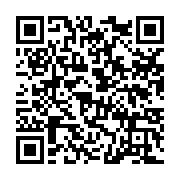 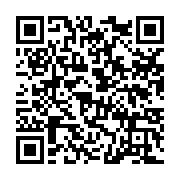 Email: hll.church@gmail.com   網站：hllchurch.org統編：7895-2779           惠來里基督徒聚會處     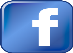 異象：傳揚福音．成全聖徒．建立教會．候主再臨今年主題：奉獻生命活石，建造神的教會  本週同步讀經進度：使徒行傳第十一章地址：台中市西屯路二段208巷3號 （塔木德飯店旁的機車行巷內）電話：（04）2311-3896       傳真：（04）2312-7514Email: hll.church@gmail.com   網站：hllchurch.org統編：7895-2779           惠來里基督徒聚會處     異象：傳揚福音．成全聖徒．建立教會．候主再臨今年主題：奉獻生命活石，建造神的教會  本週同步讀經進度：使徒行傳第十一章本週下週主日崇拜聚會講員 漆立平弟兄 曾胤霖弟兄領會、司琴、配唱 FJ 敬拜團 偉銘、慧雯、僑偉插花、錄影、音控金菊、慶忠、重光金菊、僑偉、僑偉分發週報、愛筵後清理家庭第一大組家庭第二大組兒童主日學 麗蓉、素玲；詩韻、耕嬅 淑芬；佩霓、如玉總招待/ 擘餅/ 遞餅妃翎/ 曜同/ 賜郎、貴紫明淵/ 占先/偉俊、美妹遞杯翠君、仁秀、如玉、瓊馨   瑞娟、依玲、敏恩、貴紫本週(5/2)下週(5/9)週四長青崇拜聚會講員 講台：曾嘉逸弟兄 查經：使徒行傳 第12章領會/查經 芳娜     慧娟/秀足.曜同.占先愛筵服事 彩琴、偉俊、占先 麗華、麗蓉、萌萌成人主日學（啟示錄DVD教學）主日上午 09:10-10:10餐廳兒童主日學（小、大 二班）主日上午 10:20-11:50兒主教室主日崇拜堂主日上午 10:30-12:10會堂學青團契 (國中、高中)主日下午 13:15-15:15兒主教室英文查經班週一晚上 19:00~20:30社區教室姊妹會週二上午 09:30-12:30辦公室禱告會週二晚上 07:30-09:00會堂長青崇拜堂 (台語、慕道、造就三組)週四上午 09:30-12:30會堂社青小組（一組）& 家庭小組（六組）週四、五、六晚上 08:00-10:00家庭/教室大專團契 週六晚上 06:30-08:30三樓晨曦禱告會週一至週五上午07:30-08:30會堂教會同工月會第一週主日下午01:30-03:00社區教室惠來合唱團第二、四週主日下午01:30-03:00會堂兒主同工月會第三週主日下午01:00-02:30社區教室